Sveučilište u Rijeci • University of Rijeka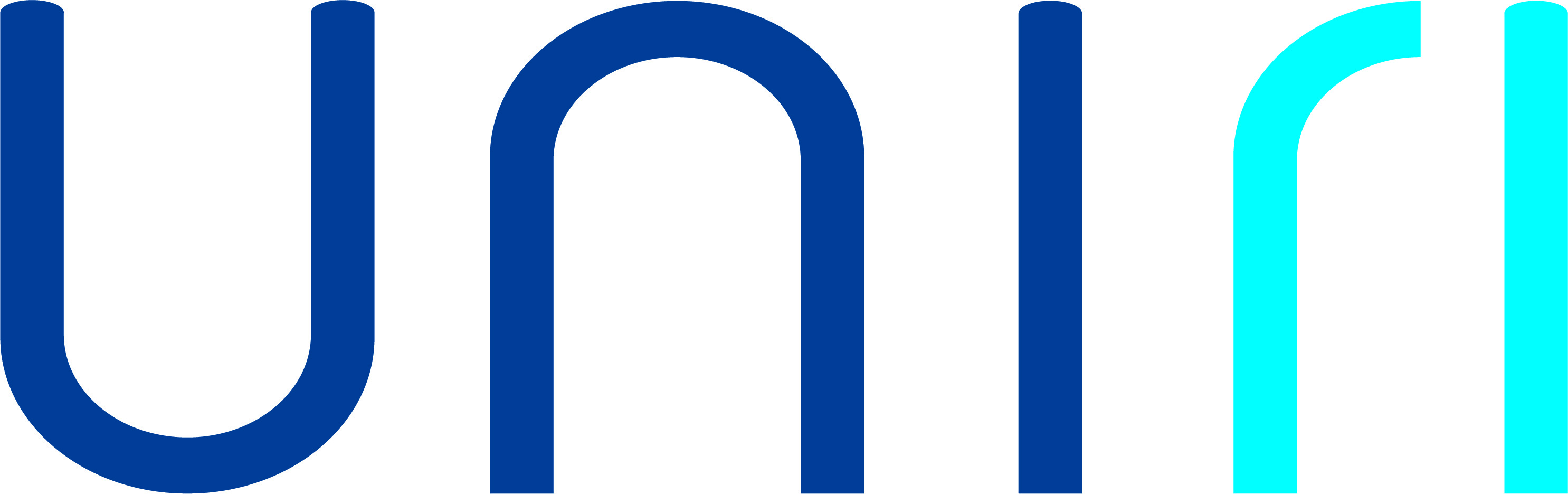 Trg braće Mažuranića 10 • 51 000 Rijeka • Croatia
T: +385 (0)51 406-500 • F: +385 (0)51 216-671; +385 (0)51 216-091
W: www.uniri.hr  • E: ured@uniri.hrREQUEST FOR APPROVAL OF THE PhD THESIS TOPICGeneral information and PhD candidate contact information General information and PhD candidate contact information Title, first and last name of the PhD candidateProvider(s) of the study programmeName of the study programmeIdentification number of the PhD candidateFirst and last name of mother and/or fatherDate and place of birthAddressTelephone/mobile phone numberE-mailTITLE OF THE PROPOSED TOPICCroatianEnglishArea/fieldPROPOSED OR POTENTIAL SUPERVISOR(S)PROPOSED OR POTENTIAL SUPERVISOR(S)PROPOSED OR POTENTIAL SUPERVISOR(S)Supervisor(s)Supervisor(s)Supervisor(s)Title, first and last nameInstitution, countryE-mailMinimal general criteria for supervisor selection:has to hold a PhD degree and be awarded a scientific rank,has to have at least two years of postdoctoral experience,has to have a lead (co-lead or partner) position in a national or international project, or in some other way be able to ensure support for scientific research,has to satisfy the minimal criteria of excellence.If the supervisor is not an employee of the University of Rijeka, a co-supervisor from the University’s constituent unit implementing the postgraduate study programme is assigned to the PhD candidate.Minimal general criteria for supervisor selection:has to hold a PhD degree and be awarded a scientific rank,has to have at least two years of postdoctoral experience,has to have a lead (co-lead or partner) position in a national or international project, or in some other way be able to ensure support for scientific research,has to satisfy the minimal criteria of excellence.If the supervisor is not an employee of the University of Rijeka, a co-supervisor from the University’s constituent unit implementing the postgraduate study programme is assigned to the PhD candidate.Minimal general criteria for supervisor selection:has to hold a PhD degree and be awarded a scientific rank,has to have at least two years of postdoctoral experience,has to have a lead (co-lead or partner) position in a national or international project, or in some other way be able to ensure support for scientific research,has to satisfy the minimal criteria of excellence.If the supervisor is not an employee of the University of Rijeka, a co-supervisor from the University’s constituent unit implementing the postgraduate study programme is assigned to the PhD candidate.Co-supervisorCo-supervisorCo-supervisorTitle, first and last nameInstitution, countryE-mailTOPIC OUTLINETOPIC OUTLINETOPIC OUTLINETOPIC OUTLINESummary in Croatian(no more than 1000 characters with spaces)Summary in Croatian(no more than 1000 characters with spaces)Summary in Croatian(no more than 1000 characters with spaces)Summary in Croatian(no more than 1000 characters with spaces)Summary in English(no more than 1000 characters with spaces)Summary in English(no more than 1000 characters with spaces)Summary in English(no more than 1000 characters with spaces)Summary in English(no more than 1000 characters with spaces)Introduction and overview of previous research (suggested length: 7000 characters with spaces)Introduction and overview of previous research (suggested length: 7000 characters with spaces)Introduction and overview of previous research (suggested length: 7000 characters with spaces)Introduction and overview of previous research (suggested length: 7000 characters with spaces)Research aim and research hypotheses(suggested length: 700 characters with spaces)Research aim and research hypotheses(suggested length: 700 characters with spaces)Research aim and research hypotheses(suggested length: 700 characters with spaces)Research aim and research hypotheses(suggested length: 700 characters with spaces)Materials, methodology and research plan(suggested length: 6500 characters with spaces)Materials, methodology and research plan(suggested length: 6500 characters with spaces)Materials, methodology and research plan(suggested length: 6500 characters with spaces)Materials, methodology and research plan(suggested length: 6500 characters with spaces)Expected scientific contribution of the proposed research (suggested length: 500 characters with spaces)Expected scientific contribution of the proposed research (suggested length: 500 characters with spaces)Expected scientific contribution of the proposed research (suggested length: 500 characters with spaces)Expected scientific contribution of the proposed research (suggested length: 500 characters with spaces)References(no more than 30 references)References(no more than 30 references)References(no more than 30 references)References(no more than 30 references)Total cost estimate of the proposed research(in HRK) Total cost estimate of the proposed research(in HRK) Total cost estimate of the proposed research(in HRK) Total cost estimate of the proposed research(in HRK) Proposed research funding sources Proposed research funding sources Proposed research funding sources Proposed research funding sources Type of fundingProject nameProject leaderSignatureNational fundingInternational fundingOther project typesSelf-fundingEthics committee meeting at which the research proposal was approved (if applicable)Ethics committee meeting at which the research proposal was approved (if applicable)Ethics committee meeting at which the research proposal was approved (if applicable)Ethics committee meeting at which the research proposal was approved (if applicable)CONSENT OF THE PROPOSED SUPERVISOR WITH TOPIC APPPROVAL REQUESTI hereby declare that I agree with the proposed PhD thesis topic. Signature(first and last name of the supervisor(s))Signature(first and last name of the co-supervisor)STATEMENTI hereby declare that I have not submitted the same PhD thesis topic at any other university. Signature(first and last name of the PhD candidate)Rijeka, dd/mm/yyyy